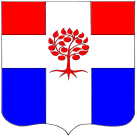 Администрациямуниципального образования Плодовское сельское поселениемуниципального образования  Приозерский муниципальный районЛенинградской областиП О С Т А Н О В Л Е Н И Еот 20 февраля 2018  года                                  № 47  Об утверждении Программы профилактики нарушений обязательных требований земельного законодательства на 2018 годВ соответствии с  частью 1 статьи 8.2 Федерального закона от 26.12.2008г. № 294-ФЗ «О защите прав юридических лиц и индивидуальных предпринимателей при осуществлении государственного контроля (надзора) и муниципального контроля», Федеральным законом от 06.10.2003г. № 131-ФЗ «Об общих принципах организации местного самоуправления в Российской Федерации», Постановлением Правительства Ленинградской области от 16.02.2015г. № 29 «Об утверждении Порядка осуществления муниципального земельного контроля на территории Ленинградской области», Решением  Совета депутатов  МО Плодовское сельское поселение № 76 от 19.04.2007г. «Об утверждении положения о муниципальном земельном контроле за использованием и охраной земель и порядка осуществления муниципального земельного контроля», на основании Устава муниципального образования Плодовское сельское поселение, администрация муниципального образования Плодовское сельское поселение ПОСТАНОВЛЯЕТ:1. Утвердить программу профилактики нарушений обязательных требований земельного законодательства на 2018 год (приложение).2. Опубликовать настоящее постановление в системе массовой информации и на официальном сайте муниципального образования  Плодовское сельское поселение в сети Интернет. 3.   Постановление вступает в силу с момента опубликования. 4.   Контроль за исполнением настоящего постановления оставляю за собой.Глава администрации                                                                                              О. В. Кустова*С полным текстом постановления можо ознакомится на официальном сайте муниципального образования Плодовское сельское поселение  plodovskoe.ru в подразделе "Нормативная база" раздела "Муниципальный контроль".Исполн.:  Лапова Д. Ю., тел.8(81379) 96-145Разосл.: Дело-3, прокуратура-1, СМИ-1